VCE VET Community Services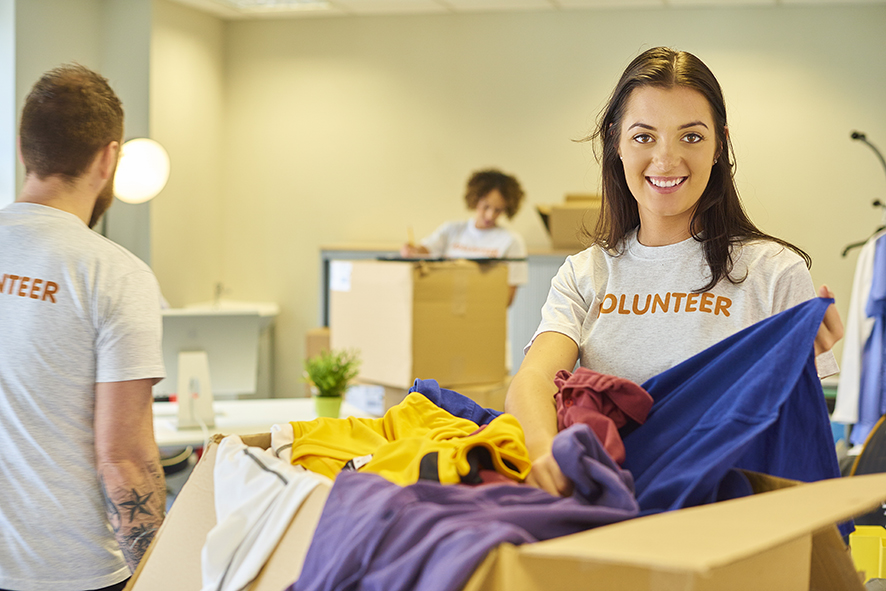 CHC24015 Certificate II in Active VolunteeringStudent name:	Authorised and published by the Victorian Curriculum and Assessment Authority
Level 7, 200 Victoria Pde
East Melbourne VIC 3002© Victorian Curriculum and Assessment Authority 2024No part of this publication may be reproduced except as specified under the Copyright Act 1968 or by permission from the VCAA. Excepting third-party elements, schools may use this resource in accordance with the VCAA educational allowance. For more information go to https://www.vcaa.vic.edu.au/Footer/Pages/Copyright.aspx. The VCAA provides the only official, up-to-date versions of VCAA publications. Details of updates can be found on the VCAA website at www.vcaa.vic.edu.au.This publication may contain copyright material belonging to a third party. Every effort has been made to contact all copyright owners. If you believe that material in this publication is an infringement of your copyright, please email the Copyright Officer vcaa.copyright@edumail.vic.gov.auCopyright in materials appearing at any sites linked to this document rests with the copyright owner/s of those materials, subject to the Copyright Act. The VCAA recommends you refer to copyright statements at linked sites before using such materials.The VCAA logo is a registered trademark of the Victorian Curriculum and Assessment Authority.Structured Workplace Learning RecognitionVCE Structured Workplace Learning Recognition for VET provides students with the opportunity to gain credit towards their VCE (including the VCE VM) or VPC by undertaking a Structured Workplace Learning (SWL) placement that is aligned to their VE1 VCE VET program or VE2 School-based Apprenticeship or Traineeship (SBAT). To receive credit, students are required to demonstrate satisfactory achievement of the outcomes for the relevant unit of the VCE Structured Workplace Learning Recognition for VET study design.Students must maintain a Workplace Learning Record (WLR) for each placement. In the WLR students must reflect on a minimum of six units of competency (UoCs) from their program, including a workplace health and safety (WHS) UoC.About this workplace learning recordStudents undertaking this study must maintain a Workplace Learning Record (WLR) related to the SWL placement for recording, authentication and assessment purposes. Student reflections on their SWL placement are to be recorded in the three sections of this WLR to document the skills and knowledge learned, employability skills developed, and industry experience gained relating to the VET qualification being undertaken.Students must undertake a work placement in a different workplace setting or context for each VCE unit and maintain a separate WLR per placement.The WLR is divided into three sections.Section 1: Learner profileSection 2: Learning about VET units of competency (UoCs) in the workplaceSection 3: Post-placement reflectionsPlease complete the details of your workplace.Section 1: Learner profileComplete the learner profile and discuss this with your host employer on or before your first day of SWL placement.Section 2: Learning about VET units of competency in the workplaceThis section of the WLR will contain three key questions per unit of competency (UoC) designed to draw out related experiences you may be exposed to in a workplace.This does not cover all the elements or performance criteria within the units and is not designed as a UoC assessment tool.You should comment on the UoCs you have experienced in the workplace and reflect on actual observations or activities that you have been exposed to. Your observations will:reinforce the training you have undertakenidentify differences in practice or equipmentidentify areas requiring further training or practical experience.You are encouraged to take photos and/or video where appropriate to showcase learning in the workplace. Evidence you collect can include:observationsdescriptions of activities and tasksconversations with employers and other staffparticipation in meetingsworkplace documentsresearch in the workplacephotos of equipment/processes/eventsvideo of workplace activities.Note: please speak to your host employer before taking photos or video. Do not use the names or details of any clients/stakeholders external to the organisation/other. This record does not require identifying actual people or events, as this may breach confidentiality.Program outlineCHC24015 Certificate II in Active VolunteeringThe compulsory UoCs and a selection of electives are listed in the table below. You may list any additional UoC(s) relating to your experiences in the workplace in the table. Indicate the year in which you are undertaking each UoC. You must reflect on a minimum of six UoCs from your program, including a workplace health and safety (WHS) UoC.Reflect on the UoCs you have experienced in the workplace on the following pages.VCE VET units of competencyHLTWHS001 - Participate in workplace health and safetyThis unit describes the skills and knowledge required for workers to participate in safe work practices to ensure their own health and safety, and that of others.BSBCMM211 - Apply communication skillsThis unit describes the skills and knowledge required to communicate in the workplace including gathering, conveying, and receiving information and completing routine written correspondence.CHCDIV001 - Work with diverse peopleThis unit describes the skills and knowledge required to work respectfully with people from diverse social and cultural groups and situations, including Aboriginal and/or Torres Strait Islander people.CHCVOL001 - Be an effective volunteerThis unit describes the skills and knowledge required to work effectively as a volunteer in a variety of capacities and contexts.BSBCMM201 - Communicate in the workplaceThis unit describes the skills and knowledge required to greet clients and exchange routine information, to prioritise the individual’s needs, and to respond to immediate needs.FSKDIG003 - Use digital technology for non-routine workplace tasksThis unit describes the skills and knowledge required to use digital technology to undertake routine workplace tasks.FSKLRG006 - Participate in work placementThis unit describes the skills and knowledge required to plan and participate in work experience and work placements.FSKLRG009 - Use strategies to respond to routine workplace problemsThis unit describes the skills and knowledge required to identify routine workplace problems and strategies to respond to the problems.FSKRDG001 - Recognise extremely short and simple workplace signs and symbolsThis unit describes the skills and knowledge required to recognise highly familiar and extremely short and simple workplace signs and symbols in printed or digital formats, such as Work Health and Safety (WHS) signs and symbols.HLTAID011 - Provide First AidThis unit describes the skills and knowledge required to provide a first aid response to a casualty.VU22786 - Develop personal effectivenessThis unit describes the skills and knowledge to develop strategies that enhance the interpersonal and communication skills that support personal effectiveness for a range of contexts.Comments/observations on any other UoCs not listedSection 3: Student post-placement reflectionEmployability skills are a set of eight skills we use every day in the workplace.CommunicationTeamworkProblem solvingSelf-managementPlanning and organisingTechnologyLearningInitiative and enterpriseWhen you are on work placement, you will be using employability skills in many ways.This record will assist you when applying for jobs and in interviews. The skills you are developing may be transferred to a range of occupations. In Section 3, identify the employability skills you have used and how you have demonstrated them in the workplace. Identify how the skills you have acquired and used during your 80 hours of SWL might assist you in the future.List of employability skillsHow did you demonstrate communication skills? For example, by listening and understanding, speaking clearly and directly, or reading and writing.How did you demonstrate teamwork? For example, by working as part of a team or sharing ideas and resources with co-workers.How did you demonstrate problem solving? For example, by identifying problems or developing solutions to workplace issues.How did you demonstrate self-management? For example, by taking responsibility, managing time and tasks effectively, monitoring your own performance or having the ability to work unsupervised.How did you demonstrate planning and organising? For example, by time management, setting priorities, making decisions, setting goals, collecting, or analysing and organising information.How did you demonstrate the use of technology? For example, by being prepared to use a range of technology systems, IT skills (typing or data entry), or being able to learn new skills from the technology used in this industry.How did you demonstrate learning? For example, by being willing to learn new things, being open to new ideas or adapting to change.How did you demonstrate initiative and enterprise? For example, being creative, adapting to new situations, turning ideas into actions, coming up with a variety of options.Summary of industry learningAt the conclusion of your SWL for this VET qualification, think about the experiences you have had in the workplace, your reflection of learning against the UoCs and the employability skills you have developed.How will these learnings assist you in your pathway to employment or further training in this industry?Student declarationI confirm that I have undertaken work placement with:I have completed the reflections and evidence submitted in this WLR and they are from my own experiences.Signed (Student) 	Name 	Date 	Contact us if you need this information in an accessible format - for example, large print or audio.Telephone (03) 9032 1635 or email vcaa.media.publications@edumail.vic.gov.auEmployer/Company/BusinessSupervisor nameContact phone numberEmployer/Company/BusinessSupervisor nameContact phone numberEmployer/Company/BusinessSupervisor nameContact phone numberStudent NameSchool Phone numberEmailExplain why you decided to undertake this VET certificate?Explain why you decided to undertake this VET certificate?List the other studies that you are undertaking.List the other studies that you are undertaking.Explain why you have chosen this overall program. Explain why you have chosen this overall program. Outline what interests you about the industry.Outline what interests you about the industry.What is your planned career path or future career aspiration? What is your planned career path or future career aspiration? Describe any workplace skills you have developed through previous work experience, SWL or part time employment.Describe any workplace skills you have developed through previous work experience, SWL or part time employment.How have you developed these skills? How have you developed these skills? UoC codeUoC titleNominal hoursYearPageWork, Health and SafetyWork, Health and SafetyWork, Health and SafetyWork, Health and SafetyWork, Health and SafetyHLTWHS001Participate in workplace health and safety209CompulsoryCompulsoryCompulsoryCompulsoryCompulsoryBSBCMM211Apply communication skills4010CHCDIV001Work with diverse people4011CHCVOL001Be an effective volunteer2512ElectiveElectiveElectiveElectiveElectiveBSBCMM201Communicate in the workplace4013FSKDIG003Use digital technology for non-routine workplace tasks1514FSKLRG006Participate in work placement1015FSKLRG009Use strategies to respond to routine workplace problems1516FSKRDG001Recognise extremely short and simple workplace signs and symbols1017HLTAID011Provide First Aid1818VU22786Develop personal effectiveness3019Respond to the followingComments/observationsHow did you learn about the work health and safety (WHS) policies and procedures?Briefly outline the purpose of a workplace safety meeting you attended, or a workplace consultative activity you participated in.Describe the workplace health and safety processes you were required to follow and/or implement.Respond to the followingComments/observationsDescribe two ways you had to communicate information and/or ideas in this workplace.How did you find out about organisational standards for style, format, and accuracy in written information in this workplace?In what ways did you modify your communication in response to individual differences e.g. language barriers or social protocols?Respond to the followingComments/observationsBriefly describe a situation where your personal views and/ or assumptions were challenged by your experience in the workplace.What non-verbal types of communication did you observe that showed respect for people of different social or cultural backgrounds?How did you seek and receive support when dealing with unfamiliar situations?Respond to the followingComments/observationsHow did you find out about the policies and procedures for volunteers that applied in the workplace?What methods did you use to organise your time and tasks?What did your supervisor require you to report on during your placement?Respond to the followingComments/observationsHow did you learn about the workplace’s confidentiality requirements?What steps did you take to provide follow up attention for clients?In your observation and experience, what are the key ways of dealing with conflict when making initial contact with a client?Respond to the followingComments/observationsList and describe some of the digital technologies used in this workplace.What were some of the routine workplace tasks that you used digital technology to complete?What was some of the routine workplace information, including some of the terminology you had to work with in this workplace?Respond to the followingComments/observationsHow did you identify information about this host employer and relevant work protocols?Describe a situation where you had to seek advice from a supervisor about a new task or unfamiliar equipment.How was feedback about your performance on this work placement provided and how did you respond?Respond to the followingComments/observationsDescribe a problem that occurred in this workplace. (This could relate to any routine work activity).Why did the workplace problem occur and how was it solved?How is feedback provided to you in the workplace when dealing with routine problems?Respond to the followingComments/observationsInsert photos or graphics of three familiar, short and simple signs and symbols from this workplace. At least one must be a sign and one a symbol. What does each one mean?Describe how you were taught the meaning of a short and simple sign or symbol in this workplace.Describe why this workplace had signs or symbols and if they were effective in communicating information.Respond to the followingComments/observationsHow did staff in this workplace know what to do if anyone needed first aid?What signage and first aid equipment and supplies did they have in this workplace and what procedures did they have in place to maintain the equipment and suppliesWhat were the workplace requirements for reporting and communicating details of an incident?Respond to the followingComments/observationsDescribe one way you effectively communicated with others in this workplace?Give an example of some constructive and positive communication you witnessed in this workplace.When faced with a stressful situation at work, what do you think are important ways of dealing with it?UoCsComments/observationsEmployer/Company/Business nameDates of placementTotal hours of placementTOTAL